6th Grade Supply ListThe 6th grade team has requested that students come to school with the following supplies:6 - 2 pocket folders (for ELA, Math, Accelerated Math, Science, Social Studies, Spanish)1 composition book (Math)5 spiral bound single subject notebooks (for ELA, Math, Science, Social Studies, and Spanish) Pencil case (soft-sided, not plastic or metal)Box of 20 wooden pencils (Mechanical pencils not recommended, no pens necessary)ErasersHand-held pencil sharpener(self-enclosed and not electric) RulerHighlighter Flash drive for saving documents and papers- (picture below- can be purchased at Walmart, Target, Best Buy, and other stores)At home the students will need a dictionary as well as pencils and paper. Classroom donation of tissues and hand sanitizer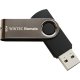 Lista de los Materiales Escolar del 6to GradoEl equipo del 6 º grado ha solicitado que los estudiantes vengan a la escuela con los siguientes utensilios:6 – carpetas de dos bolsillos (para ELA, Matemáticas, Matemáticas Acelerada, Ciencias, Estudios Sociales, Español)1 cuaderno de composición (Matemáticas)5 cuadernos con espiral de un solo tema (para ELA, Matemáticas, Ciencias, Estudios Sociales, Español) Estuche para lápiz (suave, no plástico o metal)Caja de 20 lápices de maderaBorradorSacapuntas (de mano y no eléctrica)ReglaMarcador Fluorescente Memoria Flash para guardar documentos y papeles-( la foto abajo-puede adquirirse en Walmart, Target, Best Buy y otras tiendas))En casa los estudiantes va a necesitar un diccionario así como lápices y papel.Donación para la aula de pañuelos de papel y desinfectante de mano